Veiligheid en anti-pest beleid op OBS de Wereld		
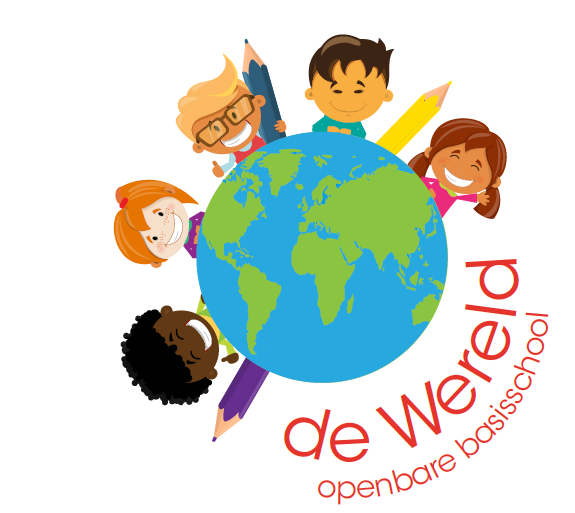 Op de Wereld willen we dat elk kind zich veilig voelt. We gebruiken de methode ‘Goed Gedaan’ als preventief middel tegen pesten en het draagt bij aan het creëren van een positief klimaat. Zo maken we samen met de leerlingen heldere regels en afspraken en spreken we over omgangsvormen, normen en waarden. We hebben zogenoemde kapstokregels die voor de hele school gelden en waar deze afspraken onder vallen. Dit draagt bij aan een veilig leer- en leefklimaat binnen de school. Oplossingsgerichte Pest Aanpak
Als er pestgedrag gesignaleerd wordt op school, gebruiken we de Oplossingsgerichte Pest Aanpak (OPA) om in te grijpen. Deze anti-pestaanpak is gebaseerd op de NO-BLAME methode. Belangrijke elementen uit de aanpak zijn:Geen schuld, verwijt of strafUitgaan van het goede in ieder kindAanmoedigen van empathieIedereen is verantwoordelijkSnel, positief en oplossingsgerichtDe pester krijgt de kans om zijn/haar gedrag te verbeteren.De aanpak bestaat uit de volgende stappen (zie formulier volgende pagina):Gesprek met het gepeste kind: vragen of het kind hulp wil en samen met het kind een steungroep samenstellen ( 5 tot 8 kinderen) helpers, pester, meelopers, buitenstaanders, jongens/meisjes. Mag door elkaar. Gesprek met de steungroep (zonder het gepeste kind): met ideeën en voorstellen komen, met als doel het pesten te stoppen. Tweede gesprek met de gepeste: na 1 week bespreken hoe het nu gaatTweede gesprek met de steungroep: na ongeveer 1 week praten of wat ieder heeft gedaan.Soms moeten de stappen meerdere keren worden herhaald. De anti-pest coördinatorLisa Bertens coördineert het anti-pestbeleid bij ons op de Wereld en is het aanspreekpunt waar leerlingen en ouders pesten kunnen melden. Als leerkrachten een pestsituatie signaleren bespreken ze dit altijd met Lisa.  Zij ondersteunt de groepsleerkracht in het uitvoeren van de stappen van de OPA of voert deze zelf uit in nauwe samenwerking met de groepsleerkracht. Ouders van de betreffende leerling worden altijd geïnformeerd en zo nodig betrokken. 3. De school volgt de beleving van veiligheid en het welzijn van de leerlingen.
Op de Wereld doen we dit twee keer per jaar door vragenlijsten in LIB in te laten vullen door de leerlingen van groep 5 t/m 8. Voor de groepen 1 t/m 4  vullen de leerkrachten dit in. Daarnaast wordt jaarlijks de WMKPO vragenlijst onder leerlingen van groep 6 t/m 8 afgenomen. De resultaten bespreken we met het team en vanuit deze bespreking komen we tot mogelijke actiepunten.OPLOSSINGSGERICHTE-PEST-AANPAK (OPA)	 DATUMNaam leerling die geholpen wordt:Naam leerling die geholpen wordt:Stap 1. Gesprek met het gepeste kind.Stap 1. Gesprek met het gepeste kind.Wat is de situatie? Teken/schrijf hoe je je voelt Wil je hulp?  Uitleggen van de stappen. Vraag vertrouwen.Steungroep samen stellen.Stap 2. Gesprek met de steungroep, zonder de gepeste leerling.Stap 2. Gesprek met de steungroep, zonder de gepeste leerling.Probleem uitleggen.Het verhaal van het gepeste kind vertellenNiemand krijgt de schuld. Verantwoordelijkheid delen.Vraag de groep om ideeënDraag de verantwoordelijkheid over aan de steungroep.De gepeste leerling wordt niet op de hoogte gesteld van de gemaakte afspraken. Stap 3. Een tweede gesprek met de gepeste leerling (na ongeveer een week)Stap 3. Een tweede gesprek met de gepeste leerling (na ongeveer een week)Is er iets beter gegaan? Wat dan?Heb je zelf ook iets gedaan om de situatie te verbeteren?Is er nog een gesprek nodig? Benoem dat je de situatie blijft volgen.Stap 4. Een tweede gesprek met de steungroep (na ongeveer een week)Stap 4. Een tweede gesprek met de steungroep (na ongeveer een week)Hoe is deze week gegaan?Is het pesten gestopt? Wat heb jij gedaan om de situatie te verbeteren? Moeten er nieuwe oplossingen worden bedacht? Moet er een nieuwe steungroep worden samengesteld?